  FEUILLE DE PLATEAU MINIBASKET U9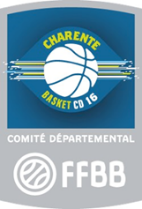 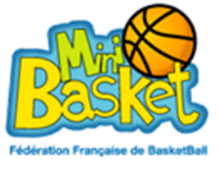 1ère Phase2ème PhaseCLUB RECEVANT :CLUB RECEVANT :CLUB RECEVANT :DATE :         /         /DATE :         /         / 8 Equipes                   20 Matchs                                4 min non décomptées 8 Equipes                   20 Matchs                                4 min non décomptées 8 Equipes                   20 Matchs                                4 min non décomptées 8 Equipes                   20 Matchs                                4 min non décomptées 8 Equipes                   20 Matchs                                4 min non décomptéesNOM DES EQUIPESNOM DES EQUIPESNOM DES EQUIPESA :                    E :                    E :                    B :                    F :                    F :                    C :G :G :D :H :H :POULE 1POULE 1POULE 1TERRAIN 1TERRAIN 1TERRAIN 1TERRAIN 1TERRAIN 1 Match N°1 Match N°1 Match N°1A       /       B       A       /       B       A       /       B       A       /       B       A       /       B                     Score :              Score :              Score : Match N°2 Match N°2 Match N°2D      /       CD      /       CD      /       CD      /       CD      /       C              Score :              Score :              Score : Match N°3 Match N°3 Match N°3A       /       CA       /       CA       /       CA       /       CA       /       C              Score :              Score :              Score : Match N°4 Match N°4 Match N°4B       /       DB       /       DB       /       DB       /       DB       /       D              Score :              Score :              Score : Match N°5 Match N°5 Match N°5A       /       DA       /       DA       /       DA       /       DA       /       D              Score :              Score :              Score : Match N°6 Match N°6 Match N°6B       /       CB       /       CB       /       CB       /       CB       /       C              Score :              Score :              Score :POULE 1POINTSPOINTSPOINTSPOINTSPOINTSPOINTSPOINTSEquipes 1erMatch2èmeMatch2èmeMatch3ème MatchTotalTotalCltABCDPOULE 2POULE 2POULE 2TERRAIN 2TERRAIN 2TERRAIN 2TERRAIN 2TERRAIN 2 Match N°1 Match N°1 Match N°1E       /       F       E       /       F       E       /       F       E       /       F       E       /       F                     Score :              Score :              Score : Match N°2 Match N°2 Match N°2G       /       HG       /       HG       /       HG       /       HG       /       H              Score :              Score :              Score : Match N°3 Match N°3 Match N°3E       /       GE       /       GE       /       GE       /       GE       /       G              Score :              Score :              Score : Match N°4 Match N°4 Match N°4F       /       HF       /       HF       /       HF       /       HF       /       H              Score :              Score :              Score : Match N°5 Match N°5 Match N°5E       /       HE       /       HE       /       HE       /       HE       /       H              Score :              Score :              Score : Match N°6 Match N°6 Match N°6F       /       GF       /       GF       /       GF       /       GF       /       G              Score :              Score :              Score :POULE 1POINTSPOINTSPOINTSPOINTSPOINTSPOINTSPOINTSEquipes1erMatch2èmeMatch2èmeMatch3ème MatchTotalTotalCltEFGHPOULE 4TERRAIN 1TERRAIN 13ème et 4ème de chaque poule3ème et 4ème de chaque poule3ème et 4ème de chaque poule Match N°1             3 P1 / 4 P2                    3 P1 / 4 P2                  Score :Match N°2              3 P2 / 4 P1              3 P2 / 4 P1           Score :Match N°3Gagnant Match 1 / Gagnant Match 2    Gagnant Match 1 / Gagnant Match 2               Score :Match N°4Perdant Match 1 / Perdant Match 2    Perdant Match 1 / Perdant Match 2               Score :Equipes1erMatch2èmeMatch3ème Match4ème Match Total  1P1  2P1  1P2  2P2POULE 3TERRAIN 1TERRAIN 11er et 2ème de chaque poule1er et 2ème de chaque poule1er et 2ème de chaque poule Match N°1             1 P1 / 2 P2                    1 P1 / 2 P2                Score :Match N°2              1 P2 / 2 P1              1 P2 / 2 P1         Score :Match N°3Gagnant Match 1 / Gagnant Match 2    Gagnant Match 1 / Gagnant Match 2             Score :Match N°4Perdant Match 1 / Perdant Match 2    Perdant Match 1 / Perdant Match 2             Score :Equipes1erMatch2èmeMatch3ème Match4ème Match Total  3P1  4P1  3P2  4P2